О внесении изменений в план реализациимуниципальной программы «Комплексное благоустройство территории поселения» на 2014 годВ соответствии с Федеральным законом от 06.10.2003г. №131-ФЗ «Об общих принципах организации местного самоуправления в Российской Федерации», постановлением Администрации Истоминского сельского поселения от 15.08.2013г. № 284 «Об утверждении порядка разработки, реализации и оценки эффективности муниципальных программ Истоминского сельского поселения», с изменением бюджетных ассигнований,-ПОСТАНОВЛЯЮ:	1. Внести изменения в план реализации  муниципальной программы Истоминского сельского      поселения «Комплексное благоустройство территории Истоминского сельского поселения» на 2014 год, согласно приложению. 2. Разместить постановление на официальном сайте Администрации Истоминского сельского поселения.3. Постановление № 169 от 13.08.2014г. «О внесениии изменений в план реализации муниципальной программы «Комплексное благоустройство территории поселения» считать утратившим силу.        4. Контроль за  исполнением  настоящего   постановления  оставляю за собой.Глава Истоминского сельского поселения                                                                 А.И. КорниенкоПостановление вносит ведущий специалист  ЖКХ Аракелян И.С.Приложение к ПостановлениюГлавы Истоминскогосельского поселенияот 2014г. №_______ План реализации муниципальной программы «Комплексное благоустройство территории поселения» на 2014 годГлава Истоминского сельского поселения                                                                                                                         А.И. КорниенкоИсп. Аракелян И.С.88635049399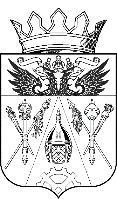 АДМИНИСТРАЦИЯ ИСТОМИНСКОГО СЕЛЬСКОГО ПОСЕЛЕНИЯПОСТАНОВЛЕНИЕАДМИНИСТРАЦИЯ ИСТОМИНСКОГО СЕЛЬСКОГО ПОСЕЛЕНИЯПОСТАНОВЛЕНИЕАДМИНИСТРАЦИЯ ИСТОМИНСКОГО СЕЛЬСКОГО ПОСЕЛЕНИЯПОСТАНОВЛЕНИЕАДМИНИСТРАЦИЯ ИСТОМИНСКОГО СЕЛЬСКОГО ПОСЕЛЕНИЯПОСТАНОВЛЕНИЕАДМИНИСТРАЦИЯ ИСТОМИНСКОГО СЕЛЬСКОГО ПОСЕЛЕНИЯПОСТАНОВЛЕНИЕАДМИНИСТРАЦИЯ ИСТОМИНСКОГО СЕЛЬСКОГО ПОСЕЛЕНИЯПОСТАНОВЛЕНИЕ2909.                   2014г.№191х. Островскогох. Островскогох. Островскогох. Островскогох. Островскогох. Островского№Наименование подпрограммы, основного мероприятия, контрольного события программыОтветственный исполнитель, соисполнитель, участник программыСрок реализацииОжидаемый результатОбъем ресурсного обеспечения (тыс. руб.)Объем ресурсного обеспечения (тыс. руб.)Объем ресурсного обеспечения (тыс. руб.)№Наименование подпрограммы, основного мероприятия, контрольного события программыОтветственный исполнитель, соисполнитель, участник программыСрок реализацииОжидаемый результатВсегоОбластной бюджетМестный бюджетИтого по муниципальной программеАдминистрация Истоминского сельского поселенияХХ1772,40,01772,42.1. Подпрограмма «Развитие и содержание уличного освещения поселения»Администрация Истоминского сельского поселенияХХ1187,70,01187,73.Основное мероприятие1.1 Содержание сетей уличного освещенияВедущий специалист по ЖКХ Администрации Истоминского сельского поселения31.12.2014г.Исправное состояние и бесперебойная работа уличного освещения.648,90,0648,94.Контрольное событие муниципальной программы:31.12.2014г.Заключениемуниципальныхконтрактов на энергоснабжение уличного освещения.5.Основное мероприятие1.2 Содержание сетей уличного освещенияВедущий специалист по ЖКХ Администрации Истоминского сельского поселения31.12.2014г.Исправное состояние и бесперебойная работа уличного освещения494,50,0494,56.Контрольное событие муниципальной программы:31.12.2014г.Заключениемуниципальныхконтрактов на содержание сетей уличного освещения.7.Основное мероприятие1.3 Ремонт сетей уличного освещенияВедущий специалист по ЖКХ Администрации Истоминского сельского поселения31.12.2014г.Исправное состояние и бесперебойная работа уличного освещения.32,80,032,88.Контрольное событие муниципальной программы:Заключение муниципальныхконтрактов на ремонт сетей уличного освещения.9.Основное мероприятие1.4 Уплата налогаВедущий специалист по ЖКХ Администрации Истоминского сельского поселенияУплата налога11,50,011,510.2. Подпрограмма «Озеленение и благоустройство территории поселения»Ведущий специалист по ЖКХ Администрации Истоминского сельского поселенияХХ523,70,0523,711. Основное мероприятие2.1Озеленение территории поселенияВедущий специалист по ЖКХ Администрации Истоминского сельского поселения31.12.2014г. Содержание зеленых насаждений поселения в санитарном порядке. 203,80,0203,812. Контрольное событие муниципальной программы:31.12.2014г.Проведение работ по санитарной обрезке деревьев, кустарников в парке.13.Основное мероприятие2.2Озеленение территории поселенияВедущий специалист по ЖКХ Администрации Истоминского сельского поселенияУвеличение объема зеленых насаждений.20,00,020,014.Контрольное событие муниципальной программы:Заключение договора на приобретение посадочного материала.15.Основное мероприятие2.3 благоустройство территории поселенияВедущий специалист по ЖКХ Администрации Истоминского сельского поселения31.12.2014г.Повышение уровня санитарного состояния населенных пунктов поселения.299,80,0299,816.Контрольное событие муниципальной программы:31.12.2014г.Проведение работ по уборке территории поселения от мусора.17.Основное мероприятие2.4  уплата налогаУплата налога0,10,00,118.3. Подпрограмма «Благоустройство муниципальных кладбищ поселения»ХХ61,00,061,019.Основное мероприятие3.1  благоустройствомуниципальных кладбищ (транспортные услугиВедущий специалист по ЖКХ31.12.2014г.Перевозка тел умерших25,00,025,020.Контрольное событие муниципальной программы:Ведущий специалист по ЖКХ31.12.2014г.Заключение договора на перевозку тел умерших21.Основное мероприятие3.2 благоустройствомуниципальных кладбищ (работы, услуги по содержанию)Ведущий специалист по ЖКХ31.12.2014г.Содержание территорий муниципальных кладбищ в санитарном порядке.35,00,035,022Контрольное событиеПротивоклещевая обработка территорий, покос травы и уборка мусора.23.Основное мероприятие3.3  реализация направления расходовВедущий специалист по ЖКХ31.12.2014г.Уплата налога1,00,01,0